Supplemental DataEXTENDED METHODS INCLUSION & EXCLUSION CRITERIA PET Imaging of Giant Cell and Takayasu Arteritis (PITA):ClinicalTrials.gov Identifier: NCT04071691Inclusion Criteria:Male or female participants >18 years oldAble to give written, informed consent and to lie flatEither:New clinical diagnosis or acute flare of large vessel vasculitis (Giant-cell arteritis or Takayasu's arteritis) within ~1 week of treatment initiation, andClinical indication for 18F-FDG positron emission tomography (PET) imaging determined by the referring physician, orUndergoing surgery for large vessel vasculitis, orDiagnosis of large vessel vasculitis in remissionExclusion Criteria:Women of childbearing potential not using adequate contraceptionContra-indication to magnetic resonance imaging Contrast allergy or contrast-nephropathyChronic kidney disease (eGFR <30 mL/min/1.73 m2)Any medical condition, in the opinion of the investigator, that prevents the participant from lying flat during scanning, or from participating in the studyHistory of recent malignancy deemed relevant to the study by the investigatorVascular Inflammation Imaging Using Somatostatin Receptor Positron Emission Tomography (VISION):ClinicalTrials.gov Identifier: NCT02021188Inclusion Criteria:Age ≥40 years of ageCan provide written, fully informed consentHave had a transient ischemic attack or stroke within the preceding four weeks due to carotid artery atherosclerosis; or have ≥30% carotid artery or epicardial coronary artery stenosisExclusion Criteria:Renal impairment (eGFR<30mL/min)History of contrast nephropathyAtrial fibrillationAny condition, in the opinion of the investigator, which prevents the participant from lying flat during scanningWomen of childbearing potentialInability to provide written informed consentHemorrhagic stroke within 3 months of study entryTotal occlusion of a culprit carotid arteryAny medical condition, vital sign or laboratory value that, in the opinion of the investigator, makes the subject ineligible for inclusionResidual Inflammation and Plaque Progression Long-term Evaluation (RIPPLE):ClinicalTrials.gov Identifier: NCT04073810Inclusion Criteria:Male or female participants >18 years oldAble to give written, informed consent and to lie flatFirst-presentation of myocardial infarction within ~2 weeksAt least mild non-culprit coronary artery disease on angiography, managed medicallyExclusion Criteria:Women of child-bearing potential not using adequate contraceptionContrast allergy or contrast-nephropathyUncontrolled atrial fibrillationChronic kidney disease (eGFR <30 mL/min/1.73 m2)Any medical condition, in the opinion of the investigator, that prevents the participant from lying flat during scanning, or from participating in the studyUncontrolled chronic inflammatory disorderHistory of recent malignancy deemed relevant to the study by the investigatorCurrent use of systemic corticosteroidsPrevious coronary artery bypass grafting surgery (CABG) or percutaneous coronary intervention (PCI) before the index eventContraindication to coronary angiographyRequires CABG or staged non-culprit artery PCIADDITIONAL FIGURES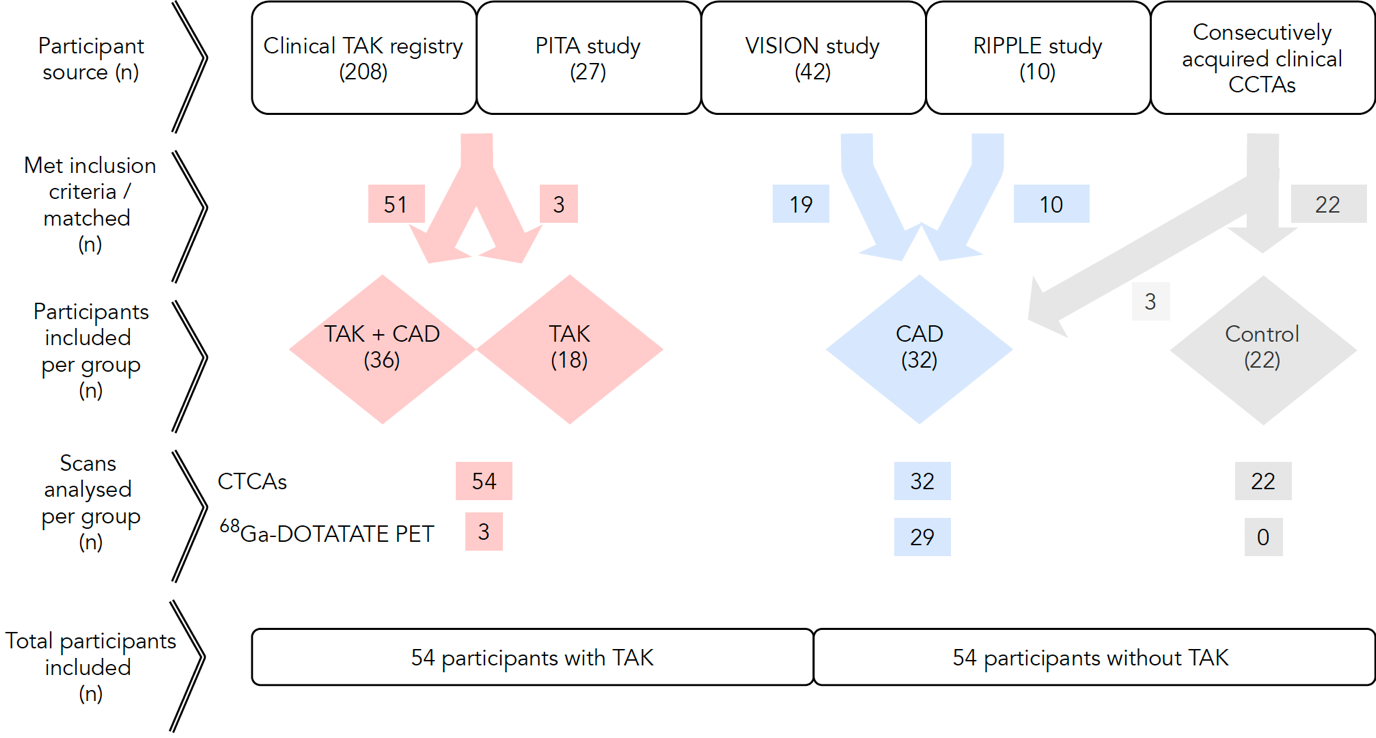 Figure S1. Study flow chart Red: Takayasu arteritis (TAK); Blue: atherosclerotic coronary artery disease (CAD); Gray: Controls; CCTA: Coronary computed tomography angiography; FDG: Fluorodeoxyglucose; PET: Positron Emission Tomography 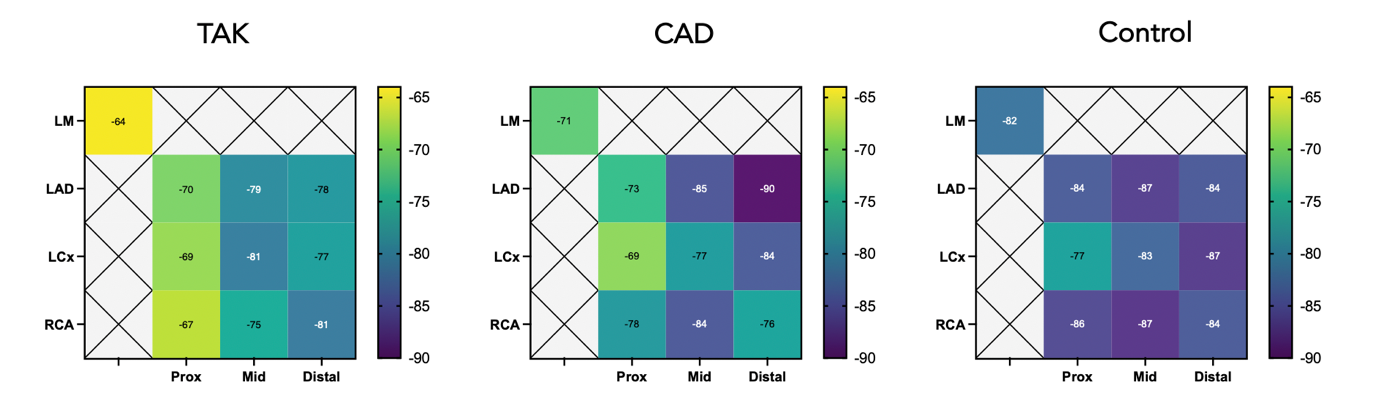 Figure S2. Distribution of PCAT density within the coronary treeColor heatmap displaying median PCAT values (HU) around individual coronary segments from all subjects in each group. ADDITIONAL TABLES Table S1. PCAT & PAAT values by groupTable S2. PCAT & PAAT ROC analysesTable S3. Spearman’s correlations for PCAT density vs clinical data Table S4. PCAT values for active vs inactive/stable disease Table S5. Associations between PCAT density and potential confounding factorsFixed effects are reported as estimate ± SEM where p<0.11For categorical variables with multiple stems, the ANOVA p-value is reported2Reported as the difference in PCAT density per unit of change3Reported as the difference of PCAT density in samples with the condition versus those withoutCAD+TAKTAKCADControlp value mPCATtotal (IQR), HU-72.93 (-79.40, -67.46)-73.31 (-76.62, -69.95)-77.42 (-84.86, -73.09)-82.99 (-86.96, -77.97)p<0.0001mPCATprox (IQR), HU-68.91 (-75.38, -61.37)-66.19 (-70.98, -60.36)-72.08 (-78.37, -60.36)-80.65 (-86.02, -74.35)p<0.0001mPCATpRCA (IQR), HU-70.05 (-77.30, -63.81)-65.79 (-71.53, -61.53)-77.57 (-82.74, -66.09)-85.65 (-90.01, -72.43)p<0.0001PAAT (IQR), HU-65.55 (-71.35, -60.29)-71.29 (-74.44, -63.16)-74.30 (-79.85, -64.62)-75.15 (-83.52, -70.27)p=0.0001TAK+CAD vs Stable CADTAK vs ControlsActive vs Inactive TAKActive TAK vs ControlsRecent MI vs Stable CADTAK vs Non-TAKmPCATtotalLower threshold (HU)-77.4-76.2-71.8-74.1-77.4-76.2Sensitivity (%)7278731790.70Specificity (%)7286740.95720.67AUC (95% CI)0.76 (0.60-0.88)0.86 (0.72-0.97)0.82 (0.7-0.92)0.99 (0.97-1)0.77 (0.58-0.92)0.73 (0.63-0.82)mPCATprox Lower threshold (HU)-72.7-72.2-66.9-72.1-69.8-71.5Sensitivity (%)610.83730.95780.67Specificity (%)610.95661640.70AUC (95% CI)0.69 (0.54-0.82)0.88 (0.76-0.98)0.74 (0.59-0.86)0.97 (0.90-1)0.72 (0.52-0.89)0.72 (0.63-0.81)mPCATpRCA Lower threshold (HU)-77.1-74.9-65.5-71.3-76.6-71.5Sensitivity (%)670.83670.93640.67Specificity (%)750.77790.86670.74AUC (95% CI)0.7 (0.55-0.83)0.91 (0.81-0.98)0.76 (0.62-0.88)0.96 (0.89-1)0.69 (0.49-0.87)0.73 (0.63-0.82)PAATLower threshold (HU)-71.9-72.9-65.1-69.9-75.1-71.2Sensitivity (%)720.64600.8570.67Specificity (%)780.61630.82500.67AUC (95% CI)0.75 (0.61-0.88)0.73 (0.57-0.87)0.63 (0.45-0.79)0.86 (0.72-0.98)0.58 (0.37-0.77)0.73 (0.64-0.82)ITAS-CRP CRPESRWCCNeutTotal CholLDLBMI% TPB% CV riskmPCATtotalr value (95% CI)0.43(0.17-0.64)0.41(0.22-0.57)0.41(0.16-0.61)0.19(-0.01-0.37)0.21(0.01-0.40)0.05(-0.16-0.26)0.02(-0.18-0.22)0.11(-0.10-0.32)0.04(-0.20-0.28)0.08(-0.11-0.28)p value 0.001<0.00010.0020.050.030.610.840.290.720.38mPCATproxr value (95% CI)0.39(0.12-0.60)0.39(0.20-0.56)0.38(0.12-0.59)0.24 (0.04-0.42)0.24(0.04-0.42)0.005(-0.21-0.22)-0.05(-0.25-0.16)0.08(-0.14-0.29)0.005(-0.24-0.250.07(-0.13-0.26)p value 0.004<0.00010.0040.020.020.960.650.450.970.46mPCATpRCAr value (95% CI)0.39(0.12-0.60)0.35(0.15-0.52)0.31(0.04-0.53)0.22 (0.02-0.41)0.26(0.06-0.44)0.09(-0.12-0.30)0.003(-0.19-0.21)0.11(-0.11-0.31)0.04(-0.21-0.28)-0.03(-0.22-0.16)p value 0.0040.00060.020.030.0090.380.970.310.750.76PAATr value (95% CI)0.04(-0.24-0.34)0.16(-0.05-0.36)0.05 (-0.22-0.31)0.25 (0.06-0.43)0.29 (0.10-0.47)0.18(-0.12-0.30)0.17(-0.03-0.36)0.09(-0.13-0.29)-0.04(-0.28-0.21)-0.03(-0.23-0.16)p value 0.780.120.720.010.0030.380.080.420.750.71Active TAKInactive TAKp valueRecent MIStable CADp valuemPCATtotal (HU)-68.24 (-73.52, -66.16)-75.44 (-80.43, -70.90) 0.0002-73.82 (-77.76, -69.80)-81.49 (-86.37, -75.37) 0.008mPCATprox (HU)-64.20 (-68.79, -58.21)-71.05 (-76.13, -62.99) 0.004-73.65 (-84.52, -62.95)-86.37 (-91.86, -81.49) 0.0002mPCATpRCA (HU)-63.99 (-66.17, - 61.20)-70.29 (-77.59, -65.76) 0.0002-76.68 (-80.57, -61.15)-83.15 (-92.18, -80.97) 0.24PAAT (HU)-64.07 (-69.71, -60.18)-68.72 (-74.34, -62.41) 0.15-74.30 (-79.17, -64.39) -74.50 (-82.56, -67.91) 0.46Potential confounderFixed effectsCoronary artery1 ANOVA p<0.0001Proximal, mid or distal segment1ANOVA p<0.0001Genderp=0.18Age2-0.13 ± SEM 0.05 HU, p=0.008Body mass indexp=0.51Current statin usep=0.42Current steroid use33.19 ± SEM 1.43 HU, p=0.03Total cholesterolp=0.58LDL cholesterolp=0.95HDL cholesterolp=0.33Hypertensionp=0.46Diabetes mellitusp=0.48Current or ex smoking habitp=0.86Anginap=0.19Previous myocardial infarctionp=0.51Recent myocardial infarction33.86 ± SEM 2.02 HU, p=0.06Culprit vesselp=0.91% 10-year cardiovascular risk scorep=0.78% total plaque burdenp=0.93kV20.26 ± SEM 0.04 HU, p<0.0001